Nombre: _____________________________  Bloque: _____  Fecha: ______________________________Español 1 – Repaso de Unidad 1Overview. The following topics will be covered on the quiz/test:The verb SerThe verb GustarTalk about what things you like and don’t like to do.Describe yourself and othersArticle, adjectives, verb and noun agreement.Culture of Estados Unidos (Miami & San Antonio)Vocabulario.  A. Which activity do you associate with each type of person?1. a fan of hard rockpreparar la comida 		escuchar música 		andar en bicicleta2. a good studentestudiar 			correr 				mirar la televisión3. an athletedescansar 			andar en bicicleta 		leer un libro4. a sociable personhacer la tarea 			pasar un rato con amigos 	beber un refresco5. a person following a healthy dietmirar la televisión 		comprar papas fritas 		comer frutaB. Dibujos. Fill in the blank with the vocabulary word that matches the picture.C. Which adjective would you use to describe each person?1. likes to do homeworkestudioso 		cómico 		guapo2. likes to drawmalo 			artístico 		cómico3. doesn’t like to joke aroundpelirroja 		seria 			perezosa4. likes to play sportsviejo 			desorganizado 	atlético5. likes to workperezoso 		joven 			trabajador6. doesn’t like to tidy updesorganizada 		cómica 		bonitaD. Opuestos. Write the opposite (in Spanish) of each word.1. Bajo ________________________2. Grande ________________________3. Serio ________________________4. Joven ________________________5. Trabajador ________________________6. Tiene pelo rubio ________________________E. Complete each sentence to describe each picture.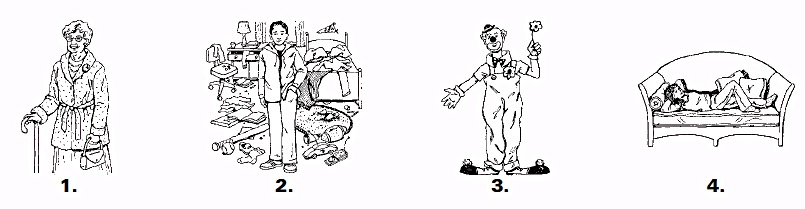 1. La mujer es _____________________.2. El chico es _____________________.3. El hombre es _____________________.4. La chica es _____________________.F. List the 3 adjectives that describe hair color.G. Answer the following questions personally – in complete sentences.1. ¿Cómo eres? ________________________________________________________________________2. ¿Cómo es tu amigo(a)? ________________________________________________________________3. ¿De dónde eres tú? ____________________________________________________________________4. ¿Cómo estás? ________________________________________________________________________5. ¿Qué te gusta hacer? __________________________________________________________________6. A tú amigo, ¿qué le gusta hacer? _________________________________________________________7. ¿Cómo son los estudiantes? _____________________________________________________________Gramática.  Los artículosA. Fill in the blank with the correct definite article – el/la/los/las.B. Fill in the blank with the correct indefinite article – un/una/unos/unas.C. Fill in the blank with the correct article – el/la/los/las or un/una/unos/unas____________ chica es méxicana. ____________ estudiante es cubano. _________ chica es Susana. Susana es __________ estudiante en __________ Colegio Juárez.  _______ estudiante es Rogelio. Rogelio es _________ chico. Él es ___________ estudiante serio. Rogelio es _________ estudiante en _________ Escuela Hidalgo.Los adjetivosD. Choose the adjective that agrees with the noun.1. La chica es __________________. a. pelirrojo	b. pelirroja	c. rubios	d. rubias2. El alumno es __________________.  a. serio	b. seria		c. serios	d. serias3. Los muchachos son muy __________________. a. cómico	b. cómica	c. cómicos	d. cómicas4. Las personas son muy __________________. a. perezoso  b. perezosa	   c. perezosos	    d. perezosasE. Choose the letter that best completes the statement or answers the question.1. ¿Cómo estás? Estoy _________________.        a. bien	  b. alto(a)	c. bajo(a)	d. bueno(a)2. ¿Cómo es el chico? Él es _________________. a. bien	b. cómica	c. alto	  d. rubia3. Marco no es trabajador. Él es ______________________.   a. perezosa	   b. trabajadora   c. perezoso   d. alto4. Rogelio es el ___________________ de Maria.     a. maestra	b. escuela	c. amigo	d. personaF. Help Juan tell Sandra about his friends by completing his e–mail.Hola, Sandra:¿Mis amigos? Todos son __________________ (simpático). Mi amigo Alejandro es __________________  (inteligente) y __________________  (guapo). Mi amiga Susana es __________________ (serio) y __________________ (bonito). A Jorge y a Luisa les gustacorrer porque son muy __________________ (atlético). A José Antonio le gusta dibujar. Éles muy __________________ (artístico). Nosotros somos __________________ (estudioso) y__________________ (trabajador). Somos estudiantes muy __________________ (bueno). ¿Y tus amigos? ¿Cómo son? –JuanEl verbo SERG. El Verbo SER. Fill in the blank with the correct conjugation.H. Who are these people? Complete each sentence with the corresponding subject pronoun.I. Where are these people from? Complete each sentence with the correct form of the verb ser.El verbo GustarJ. Match each English phrase with the corresponding Spanish phrase.K. Choose one of the phrases to complete the sentences in Spanish.1. She likes to watch television. ____________________ mirar la televisión.2. We like to run. ____________________ correr.3. You like to rest. ____________________ descansar.4. I like to do homework. ____________________ hacer la tarea.5. They like to play soccer. ____________________ jugar al fútbol.6. He likes to drink water. ____________________ beber agua.L. What do these people like to do? For each picture, write a sentence saying what that person likes to do using vocabulary and the correct form of gustar.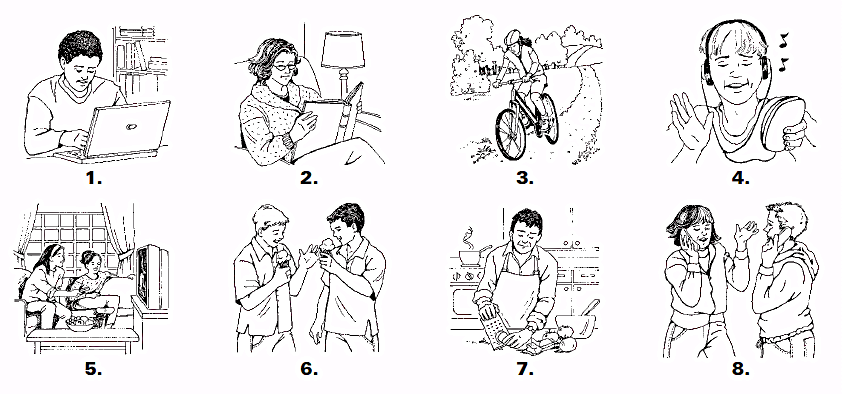 1. A Jorge _______________________________________________________________2. A la señora Fernández ____________________________________________________3. A ti ___________________________________________________________________4. A mí __________________________________________________________________5. A Leyla y a Ana _________________________________________________________6. A Pedro y a mí __________________________________________________________7.  A usted _______________________________________________________________8. A ustedes ______________________________________________________________ La Lectura. A. Read the selection and answer the questions that follow.¡Buenos días! Me llamo Graciela y soy de la ciudad de Panamá, en la República de Panamá. Es un país muy bonito. Mi escuela es muy buena. Se llama Instituto Cultural. Me gusta estudiar. Muchos estudiantes son internacionales. Mi amigo Juan es de Lima, Perú. A Juan le gusta jugar al fútbol. A mi me gusta más andar en patineta. Mi amiga Silvia es de Buenos Aires, Argentina. A ella le gusta dibujar y leer. A nosotros nos gusta pasar un rato con los amigos y escuchar música o mirar la televisión. Los sábados nos gusta alquilar DVDs y comprar pizzas.1. A Graciela le gusta _______________________.
2. Juan es de _______________________.
3. A los amigos de Graciela les gusta _______________________.
4. Los sábados les gusta _______________________.
5. A Silvia le gusta _______________________.B. Read the following selection and answer the questions that follow.Me llamo Valeria: ¿Qué nos gusta hacer?
Lucas es de Nicaragua. A Lucas le gusta escribir y leer libros. También le gusta comer helado los domingos por la tarde. Lucas es mi amigo. A nosotros nos gusta alquilar un DVD los sábados y practicar deportes después de las clases.
Araceli es de México. A ella le gusta preparar la comida. A mí me gusta comer la comida que ella prepara. A Araceli y a mí nos gusta comprar y comer helado los domingos. También nos gusta hacer la tarea después de las clases.
Simón es de Texas, Estados Unidos. A él le gusta aprender el español en la escuela. A nosotros nos gusta estudiar el español después de las clases. También le gusta andar en patineta y comer helado los sábados y domingos.1. ¿De dónde son Lucas, Araceli y Simón? ______________________________________
2. ¿Qué les gusta hacer a Valeria y a Lucas los sábados? ______________________________________
3. ¿Qué le gusta hacer a Araceli? ¿Qué le gusta comer a Valeria? ____________________________________
4. ¿Qué les gusta hacer a Valeria y a Simón después de las clases? ___________________________________
5. ¿Qué les gusta a todos? ______________________________________C. Read the following selection and answer the questions that follow.¡Hola! Me llamo Rocío. Tengo pelo rubio y soy estudiosa. El señor Cruz, es un poco viejo y es muy bueno. Nora y Lidia, son muy inteligentes. Les gusta mucho leer. Nora tiene un hermano. Se llama Norberto. Es bajo. Nora es alta y tiene pelo rubio, pero su hermano es pelirrojo. Nora, Norberto y Lidia son simpáticos.Answer the following questions true (Cierto) or false (Falso).
C 	    F 	1. A Rocío no le gusta estudiar.
C 	    F 	2. El señor Cruz es joven.
C 	    F 	3. Las amigas de Rocío son chicas muy inteligentes.
C 	    F 	4. Norberto es un chico alto.
C 	    F 	5. Norberto, Nora y Lidia son simpáticos.CulturaA. United States Read the following statements about the United States and answer true or false.
T     F     1. There are almost 40 million Hispanics in the United States.
T     F     2. The city with the largest Hispanic population in the United States is San Francisco.
T     F     3. Xavier Cortada is a Cuban American artist.
T     F     4. San Antonio’s oldest neighborhood is called La Villita.B. Answer the following cultural questions.1. The number of Hispanics living in the United States is __________________
a. 40 million			b. 20 million			c. 30 million
2. The Fiesta San Antonio honors the heroes of the Álamo and the Batalla de _______________
a. San Jorge			b. San Jacinto			c. San Luis
3. The street in Miami renowned for its Cuban restaurants, cafés, and shops is called _______________
a. Calle Siete			b. Calle Ocho			c. Calle Nueve
4. Miami’s Cuban American Museum is located in the ___________________
a. University of Miami	b. public library		c. Freedom TowerC. The United States. Read the following sentences and answer true or false.
T    F    1. Tex-Mex is a mix of Mexican and Cuban food.
T    F    2. Cascarones are eggshells filled with rice.
T    F    3. Chile con carne is a Tex-Mex dish.
T    F    4. Black beans are typical of traditional Mexican cuisine.
T    F    5. The Alamo is located in San Antonio. La EscrituraA. You are writing to a pen-pal about yourself and your friends.Introduce yourselfSay where you are fromTell today’s date and the weatherDescribe yourself (physically and personality)Say what you are notSay what you like to doSay what you don’t like to doDescribe two of your friendsDescribe one of your teachersSay what the students in your school like and don’t like to do___________________________________________________________________________________________________________________________________________________________________________________________________________________________________________________________________________________________________________________________________________________________________________________________________________________________________________________________________________________________________________________________________________________________________________________________________________________________________________________________________________________________________________________________________________________________________________________________________________________________________________________________________________________________________________________________________________________________________________________________________________________________________________________________________________________________________________________________________________________________________________________________________________________________________________________________________________________________________________________________________________________________________________________________________________________________________________________________________________________________________________________________________________________________________________________________________________________________________________________________________________________________________________________________________________________________________________________________________________________________________________________________________________________________________ _______________________________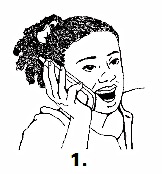 ________________________________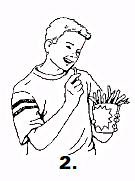 ______________________________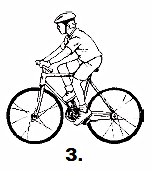 ________________________________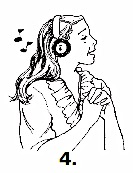 ______________________________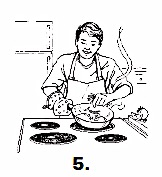 ______________________________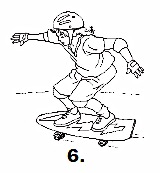 1. _________________________________2. _________________________________ 3. ________________________________1. _____________ chica2. _____________ libro3. _____________ correos electrónicos4. _____________ profesoras5. _____________ bicicletas6. _____________ profesor7. _____________ guitarra8. _____________ mujer1. _____________ chico2. _____________ maestra3. _____________ chicas4. _____________ estudiantes5. _____________ persona6. _____________ profesores7. _____________ escuelas8. _____________ hombre1. Yo _______________2. Él ________________3. Nosotros ____________________4. Tú _____________________5. Ellos ____________________6. Ella ______________________1. ________________ eres Felipe. 2. ________________ somos amigos. 3. ________________ son maestros. 4. ________________ es Luis. 5. ________________ son Luisa y Elena. 6. ________________ soy amiga de Ernesto.7. ________________ es la maestra de español.8. ________________ eres estudiante. 9. ________________ es mi amigo.10. ________________ son estudiantes.1. Linda _______________ de Estados Unidos. 2. Yo  _______________ de Uruguay.3. Miguel y yo  _______________ de Argentina. 4. Él  _______________ de Perú.5. Tú  _______________ de Venezuela. 6. Ustedes  _______________ de Cuba.7. Ellos  _______________ de Puerto Rico. 8. Pilar  _______________ de Ecuador.9. Anita y usted  _______________ de España. 10. Nosotros  _______________ de Nicaragua.1. _____I like 2. _____They like 3. _____He likes4. _____We like 5. _____You like a. Les gusta...b. Nos gusta...c. Me gusta...d. Te gusta...e. Le gusta...Les gusta         Me gusta            Le gusta           Nos gusta          Te gusta